INSCHRIJFFORMULIER DIERENPARADE NOORDSHOW 2021.  DEFINITIEVE SLUITING VAN DE INSCHRIJVING maandag 30 november 2020Hoenders / Dwerghoenders / Serama’s / Sier- en/of watervogels / oorspronkelijke duiven / Konijnen / Cavia’s / Kleine Knaagdieren / Sierduiven / Jeugd (Doorhalen wat niet van toepassing is)Naam:……………………………………………………Straat: …………………………………………………..Postcode: ………………………………………………Woonplaats: ……………………………………………Telefoon: ……………………………………………….E-mail adres: ………………………………………….IBAN Bank Nr. …………………………………………Nummer fokkerskaart KLN: ………………………….Nummer fokkerskaart NBS: …………………………Centraal Vervoer:Plaats: …………………………………………………Code: ………………………………………………….Haalt dieren zelf op          JA / NEEAdministratiekosten	€   	4,00Catalogus	€		8,50….Enkele dieren…………..á €   6,00  =	€ ..…..	,…….Erkenning…………… …á €   3,50  =	€ …….,…….Koppel…………………...á € 10,00 =  	€ …….,…….Trio……………………....á €  12,50  = 	€ …….,… ….Voliere………………..….á € 16,00 = 	€ …….,…….Kleine Knagers…….…...á €   3,50  = 	€ …….,…….Verkoopkrt bij inschr……á €   2,00 = 	€ …….,…….Gezamenlijk Vervoer…..á €   2,50 =	€ …….,…….Vrije Verkoop …………..á  €   2,00 =	€ …….,…EREPRIJS ……………………………….	€ …….,…                                            TOTAAL	€……..,…JEUGDSHOWAdministratiekosten	€   	4,00Catalogus (niet verplicht)    á  €  8,50	€ …….,…….Enkele dieren…………...á €   2,00  =	€ ..…..	,…….Verkoopkaarten…………á €   2,00 = 	€ …….,…….Gezamenlijk Vervoer.…..á €   2,50 =	€ …….,…….Vrije Verkoop ……….…..á  €  2,00 =	€ …….,…EREPRIJS ……………………………….	€ …….,…                                            TOTAAL	€……..,…Dit formulier beslist voor 30 november sturen naar:
Hoenders, Dwerghoenders en Serama’s 
Anja Beerling Darg 16 7766 BM Nieuw Schoonebeek
E-Mail hoenders@noordshow.nl 
Oorspronkelijke duiven, sier- en watervogels 
Aart Deetman Diepesteeg 3 8081 PD ELBURG
E-Mail sier.watervogels@noordshow.nl
Sierduiven 
Gerrie Kreeft Veenschapsweg 38 7741 NM COEVORDEN 
E-Mail duiven@noordshow.nl
Konijnen 
Geert Jan Groenhof  Zuidlaarderweg 39 9468 AB ANNEN
E-Mail pelsdieren@noordshow.nl
Cavia’s en Kleine Knaagdieren 
Bernd Bolt Vonderpad 4 9608 PG WESTERBROEK
E-Mail cavia@noordshow.nl 
Jeugdshow 
Hetty Borger Grensweg 6 7778 HB LOOZEN
E-Mail jeugd@noordhow.nl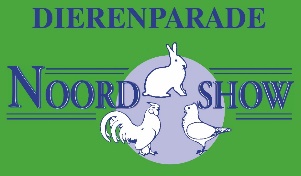 Serama  A-B-C Klasse(Sier)vogels eigen kooiCavia’s  A-, B- of C- KlasseAOC - KlasseVrije KlasseInternationale KlasseVerkoop enkelVerkoop koppelVerkoop TrioVrije verkoop kl. sierduivenErkenning7,8 en 9 januari 2021 Expo Assen; De Haar 11 in  ASSENRasGroot of krielKleurM / V       O / JOormerkKoppelTrioVolièreSerama  A-B-C Klasse(Sier)vogels eigen kooiCavia’s  A-, B- of C- KlasseAOC - KlasseVrije KlasseInternationale KlasseVerkoop enkelVerkoop koppelVerkoop TrioVrije verkoop kl. sierduivenErkenningTe Koop voor €Nr.7,8 en 9 januari 2021 Expo Assen; De Haar 11 in  ASSENRasGroot of krielKleurM / V       O / JOormerkKoppelTrioVolièreSerama  A-B-C Klasse(Sier)vogels eigen kooiCavia’s  A-, B- of C- KlasseAOC - KlasseVrije KlasseInternationale KlasseVerkoop enkelVerkoop koppelVerkoop TrioVrije verkoop kl. sierduivenErkenningTe Koop voor €1234567891011121314151617181920